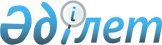 Сот шешімімен коммуналдық меншікке түскен болып танылған иесіз қалдықтарды басқару қағидаларын бекіту туралы
					
			Күшін жойған
			
			
		
					Қостанай облысы Алтынсарин ауданы мәслихатының 2017 жылғы 20 желтоқсандағы № 136 шешімі. Қостанай облысының Әділет департаментінде 2017 жылғы 28 желтоқсанда № 7430 болып тіркелді. Күші жойылды - Қостанай облысы Алтынсарин ауданы мәслихатының 2021 жылғы 24 қарашадағы № 51 шешімімен
      Ескерту. Күші жойылды - Қостанай облысы Алтынсарин ауданы мәслихатының 24.11.2021 № 51 шешімімен (алғашқы ресми жарияланған күннен кейін он күнтізбелік күн өткен соң қолданысқа енгізіледі).
      Қазақстан Республикасының 2007 жылғы 9 қаңтардағы Экологиялық Кодексінің 19-1–бабы 3) тармақшасына, "Қазақстан Республикасындағы жергілікті мемлекеттік басқару және өзін-өзі басқару туралы" Қазақстан Республикасының 2001 жылғы 23 қаңтардағы Заңының 6 бабына сәйкес Алтынсарин аудандық маслихаты ШЕШІМ ҚАБЫЛДАДЫ:
      1. Қоса беріліп отырған, сот шешімімен коммуналдық меншікке түскен болып танылған иесіз қалдықтарды басқару қағидалары бекітілсін.
      2. Осы шешім алғашқы ресми жарияланған күннен кейін он күнтізбелік күн өткен соң қолданысқа енгізіледі.
      "КЕЛІСІЛДІ"
      "Алтынсарин ауданы әкімдігінің тұрғын-үй
      коммуналдық шаруашылығы, жолаушылар
      көлігі және автокөлік жолдары бөлімі"
      мемлекеттік мекемесі басшысының
      міндетін атқарушы
      _________________________ Д. Иманбеков
      2017 жылғы 20 желтоқсан Сот шешімімен коммуналдық меншікке түскен болып танылған иесіз қалдықтарды басқару қағидалары 1. Жалпы ережелер
      1. Осы сот шешімімен коммуналдық меншікке түскен болып танылған иесіз қалдықтарды басқару қағидалары (бұдан әрі – Қағидалар) Қазақстан Республикасының 2007 жылғы 9 қаңтардағы Экологиялық кодексінің 20-1-бабының 5) тармақшасына сәйкес әзірленді және сот шешiмiмен коммуналдық меншiкке түскен болып танылған иесiз қалдықтарды (бұдан әрі – иесіз қалдықтар) басқару тәртiбiн айқындайды.
      2. Иесіз қалдықтарды коммуналдық меншікке беру сот шешімінің негізінде жүзеге асырылады.
      3. Иесіз қалдықтарды басқаруды Алтынсарин ауданының әкімдігімен (бұдан әрі – жергiлiктi атқарушы орган) жүзеге асырылады.
      4. Иесіз қалдықтарды басқару мақсатында жергiлiктi атқарушы органымен комиссия құрылады (бұдан әрі – Комиссия). 
      Иесіз қалдықтарды басқару бойынша жұмыстарды ұйымдастыратын орган ретінде "Алтынсарин ауданы әкімдігінің тұрғын үй-коммуналдық шаруашылығы, жолаушылар көлігі және автокөлік жолдары бөлімі" коммуналдық шаруашылық саласында қызметті жүзеге асыруға уәкілеттілік берген және тиісті жергілікті бюджеттен қаржыландырылатын мемлекеттік мекемесі болып белгіленеді. 
      5. Иесіз қалдықтарды басқару – бұл иесіз қалдықтарды бағалау, есепке алу, одан әрі пайдалану, сату, кәдеге жарату және жою бойынша қызмет. 2. Сот шешімімен коммуналдық меншікке түскен болып танылған иесіз қалдықтарды басқару тәртібі
      6. Иесіз қалдықтарды есепке алу, сақтау, бағалау, одан әрi пайдалану Қазақстан Республикасы Үкіметінің "Жекелеген негіздер бойынша мемлекет меншігіне айналдырылған (түскен) мүлікті есепке алудың, сақтаудың, бағалаудың және одан әрі пайдаланудың кейбір мәселелері" 2002 жылғы 26 шілдедегі № 833 қаулысына сәйкес жүзеге асырылады.
      7. Талап етілмеген иесіз қалдықтарды қауіпсіз кәдеге жарату және жою бойынша жұмысты ұйымдастыруды жергілікті атқарушы органымен Коммиссияның ұсыныстарын ескере отырып Қазақстан Республикасының экологиялық заңнамасы талаптарына сәйкес жергілікті бюджет қаражаты есебінен жүзеге асырылады. 
      8. Иесіз қалдықтарды кәдеге жарату және жою бойынша көрсетілетін қызметтерді жеткізушіні таңдау Қазақстан Республикасының мемлекеттік сатып алу туралы заңнамасына сәйкес жүзеге асырылады.
      9. Иесіз қалдықтар сатылғаннан, кәдеге жаратылғаннан, жойылғаннан кейін иесіз қалдықтардың орналасқан аумақтарын қалпына келтіру Қазақстан Республикасының жер заңнамасы талаптарына сәйкес жүргізіледі. 3. Қорытынды ережелер
      10. Иесіз қалдықтармен жұмыс iстеу барысында Қазақстан Республикасының экологиялық заңнамасында көзделген талаптар сақталады. 
					© 2012. Қазақстан Республикасы Әділет министрлігінің «Қазақстан Республикасының Заңнама және құқықтық ақпарат институты» ШЖҚ РМК
				
      Сессия төрағасы

А. Лингер

      Алтынсарин ауданыдық маслихатының хатшысы

Б. Есмұханов
Мәслихатының
2017 жылғы 20 желтоқсандағы
№ 136 шешімімен
бекітілген